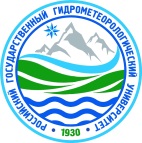 Федеральное государственное бюджетное образовательное учреждение высшегообразования «Российский государственный гидрометеорологический университет»Бланк ответов на задания заключительного тура олимпиады по географии«Земля – наш общий дом!» - 2020/2021 учебный год, 5-6 классФамилия Имя Отчество участника_______________________________________________ШИФР РАБОТЫ _____________________________________________________________Класс   _______________ Образовательное учреждение_____________________________Город__________________________________________Фамилия Имя Отчество участника_______________________________________________ШИФР РАБОТЫ _____________________________________________________________Класс   _______________ Образовательное учреждение_____________________________Город__________________________________________№ заданияОтвет на заданияТестовые заданияТестовые задания123456789101112Теоретические заданияТеоретические задания12345Практические заданияПрактические задания1